http://www.ppr-info.ru/index.php?option=com_content&task=view&id=593&Itemid=18Мы знаем уже так много о причинах рака, 
что не только возможно, но и совершенно необходимо 
поставить противораковую борьбу 
на рельсы профилактики. Академик Н.Н. Петров (1947 г.)Том 100А. Фармацевтические препараты          Опубликовано 31.10.15 
         Информация из монографии Международного агентства по изучению рака
         по оценке канцерогенного риска для человека. Том 100А. 2012 г.       
         (IARC Monographs on the Evaluation of Carcinogenic Risks to Humans. 
         Pharmaceuticals. Vol. 100A. Lyon, France. 2012)         Подготовлено д.б.н. Соленовой Л.Г.
         ФГБУ  "Российский онкологический научный центр
         им. Н.Н. Блохина" Минздрава РФТом 100А посвящен результатам пересмотра канцерогенности лекарственных препаратов с учетом накопленных данных. Итоговые оценки представлены в таблицах 1 и 2.Таблица 1. Гормональные препараты и схемы лечения с их использованиемТаблица 2. Противоопухолевые и другие лекарственные препараты * – Согласно классификации, разработанной экспертами МАИР, все оценивавшиеся факторы делятся на 4 группы:группа 1 – соединения, группы соединений, производственные процессы или профессиональные воздействия, а также природные факторы несомненно канцерогенные для человека;группа 2 – факторы, вероятно канцерогенные для человека. При этом в подгруппе 2А объединены канцерогенные факторы с большей степенью доказанности (их можно определить как "весьма вероятные канцерогены для человека"), а в группе 2В - с более низкой;группа 3 – факторы, которые на основании имевшихся в распоряжении экспертов сведений не могут быть классифицированы с точки зрения их канцерогенности для человека;группа 4 – факторы, для которых существуют убедительные доказательства отсутствия канцерогенности для человека (к таким веществам эксперты МАИР отнесли пока лишь капролактам).Том 100В. Биологические агенты          Опубликовано 13.11.15          Информация из монографии Международного агентства по изучению рака
         по оценке канцерогенного риска для человека. Том 100B. 2012 г.       
         (IARC Monographs on the Evaluation of Carcinogenic Risks to Humans. 
         Biological Agents. Vol. 100B. Lyon, France. 2012)         Подготовлено д.б.н. Соленовой Л.Г.
         ФГБУ  "Российский онкологический научный центр
         им. Н.Н. Блохина" Минздрава России Том 100В посвящен результатам пересмотра канцерогенности биологических агентов, итоговые оценки представлены в таблицах 1 и 2.Таблица 1. Биологические агенты,
оценка канцерогенности которых проведена рабочей группой экспертов МАИРТаблица 2. Типы вирусов папилломы человека (HPV),
оценка которых проведена рабочей группой экспертов МАИР* – Согласно классификации, разработанной экспертами МАИР, все оценивавшиеся факторы делятся на 4 группы:группа 1 – соединения, группы соединений, производственные процессы или профессиональные воздействия, а также природные факторы несомненно канцерогенные для человека;группа 2 – факторы, вероятно канцерогенные для человека. При этом в подгруппе 2А объединены канцерогенные факторы с большей степенью доказанности (их можно определить как "весьма вероятные канцерогены для человека"), а в группе 2В - с более низкой;группа 3 – факторы, которые на основании имевшихся в распоряжении экспертов сведений не могут быть классифицированы с точки зрения их канцерогенности для человека;группа 4 – факторы, для которых существуют убедительные доказательства отсутствия канцерогенности для человека (к таким веществам эксперты МАИР отнесли пока лишь капролактам).     Вновь установленная связь между  вирусом и риском развития рака** – Вновь установленная связь между  вирусом и риском развития ракаом 100С. Металлы, мышьяк, пыли и волокна          Опубликовано 25.11.15          Информация из монографии Международного агентства по изучению рака
         по оценке канцерогенного риска для человека. Том 100С. 2012 г.       
         (IARC Monographs on the Evaluation of Carcinogenic Risks to Humans. 
         Metals, arsenic, dusts, and fibers Vol. 100С. Lyon, France. 2012)         Подготовлено д.б.н. Соленовой Л.Г.
         ФГБУ  "Российский онкологический научный центр
         им. Н.Н. Блохина" Минздрава РоссииТом 100С посвящен результатам пересмотра канцерогенности металлов, мышьяка, пылей и волокон, итоговые оценки представлены в таблице.Таблица. Металлы, мышьяк, пыли и волокна, оценка канцерогенности которых проведена рабочей группой экспертов МАИР* – Согласно классификации, разработанной экспертами МАИР, все оценивавшиеся факторы делятся на 4 группы:группа 1 – соединения, группы соединений, производственные процессы или профессиональные воздействия, а также природные факторы несомненно канцерогенные для человека;группа 2 – факторы, вероятно канцерогенные для человека. При этом в подгруппе 2А объединены канцерогенные факторы с большей степенью доказанности (их можно определить как "весьма вероятные канцерогены для человека"), а в группе 2В - с более низкой;группа 3 – факторы, которые на основании имевшихся в распоряжении экспертов сведений не могут быть классифицированы с точки зрения их канцерогенности для человека;группа 4 – факторы, для которых существуют убедительные доказательства отсутствия канцерогенности для человека (к таким веществам эксперты МАИР отнесли пока лишь капролактам).     Вновь установленная связь между  вирусом и риском развития ракаТом 100D. Радиация          Опубликовано 25.11.15          Информация из монографии Международного агентства по изучению рака
         по оценке канцерогенного риска для человека. Том 100D. 2012 г.       
         (IARC Monographs on the Evaluation of Carcinogenic Risks to Humans.
         Radiation. Vol. 100D. Lyon, France. 2012)         Подготовлено д.б.н. Соленовой Л.Г.
         ФГБУ  "Российский онкологический научный центр
         им. Н.Н. Блохина" Минздрава РоссииТом 100D  посвящен результатам пересмотра канцерогенности  различных видов радиации, итоговые оценки представлены в таблице.Таблица. Радиационные воздействия, канцерогенные для человека ом 100Е. Персональные привычки и сжигание топлива внутри помещений          Опубликовано 25.11.15          Информация из монографии Международного агентства по изучению рака
         по оценке канцерогенного риска для человека. Том 100E. 2012 г.       
         (IARC Monographs on the Evaluation of Carcinogenic Risks to Humans.
         Personal Habits and Indoor Combustions. Vol. 100E. Lyon, France. 2012)         Подготовлено д.б.н. Соленовой Л.Г.
         ФГБУ  "Российский онкологический научный центр
         им. Н.Н. Блохина" Минздрава России
Том 100E посвящен результатам пересмотра канцерогенности табака, ореха пальмы ареки, алкоголя, дыма от сгорания угля при использовании его в качестве топлива внутри помещения, соленой рыбы, итоговые оценки представлены в таблице.Таблица.  Доказательства канцерогенности для человека агентов, оценка которых проведена рабочей группой  экспертов МАИР
* – Согласно классификации, разработанной экспертами МАИР, все оценивавшиеся факторы делятся на 4 группы: группа 1 – соединения, группы соединений, производственные процессы или профессиональные воздействия, а также природные факторы несомненно канцерогенные для человека;группа 2 – факторы, вероятно канцерогенные для человека. При этом в подгруппе 2А объединены канцерогенные факторы с большей степенью доказанности (их можно определить как "весьма вероятные канцерогены для человека"), а в группе 2В - с более низкой;группа 3 – факторы, которые на основании имевшихся в распоряжении экспертов сведений не могут быть классифицированы с точки зрения их канцерогенности для человека;группа 4 – факторы, для которых существуют убедительные доказательства отсутствия канцерогенности для человека (к таким веществам эксперты МАИР отнесли пока лишь капролактам).** - вновь установленные локализацииТом 100F. Химические агенты и связанные с ними производственные воздействия          Опубликовано 26.11.15 
         Информация из монографии Международного агентства по изучению рака
         по оценке канцерогенного риска для человека. Том 100F. 2012 г.       
         (IARC Monographs on the Evaluation of Carcinogenic Risks to Humans.
         Pharmaceuticals. Vol. 100F. Lyon, France. 2012)         Подготовлено д.б.н. Соленовой Л.Г.
         ФГБУ  "Российский онкологический научный центр
         им. Н.Н. Блохина" Минздрава России
Том 100F посвящен результатам пересмотра канцерогенности ряда химических агентов и связанных с ними производственных воздействий, итоговые оценки представлены в таблице.Таблица. Доказательства канцерогенности для человека и генотоксичности как основного механизма действия агентов, оценка которых проведена рабочей группой экспертов МАИР* – Согласно классификации, разработанной экспертами МАИР, все оценивавшиеся факторы делятся на 4 группы:группа 1 – соединения, группы соединений, производственные процессы или профессиональные воздействия, а также природные факторы несомненно канцерогенные для человека;группа 2 – факторы, вероятно канцерогенные для человека. При этом в подгруппе 2А объединены канцерогенные факторы с большей степенью доказанности (их можно определить как "весьма вероятные канцерогены для человека"), а в группе 2В - с более низкой;группа 3 – факторы, которые на основании имевшихся в распоряжении экспертов сведений не могут быть классифицированы с точки зрения их канцерогенности для человека;группа 4 – факторы, для которых существуют убедительные доказательства отсутствия канцерогенности для человека (к таким веществам эксперты МАИР отнесли пока лишь капролактам).** – Агенты, классифицированные как канцерогены для человека на основе механизма действия
*** – Новые эпидемиологические данные (генотоксичность)ДЛЯ СПЕЦИАЛИСТОВПриоритетные направления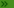 Нормативно-правовая базаКанцерогенные факторыПрофессиональный ракГруппы повышенного онкологического рискаПрофилактика онкозаболеванийМатериалы по профилактике рака российских и международных организацийСправочно-информационные материалыИсторические вехи и выдающиеся личностиИнформационные ресурсы по темеДети и ракДЛЯ СПЕЦИАЛИСТОВПриоритетные направленияНормативно-правовая базаКанцерогенные факторыПрофессиональный ракГруппы повышенного онкологического рискаПрофилактика онкозаболеванийМатериалы по профилактике рака российских и международных организацийСправочно-информационные материалыИсторические вехи и выдающиеся личностиИнформационные ресурсы по темеДети и ракТом 100 (2012). Новые пересмотренные МАИР оценки некоторых факторов           Опубликовано 31.10.15 В течение 2008-2009 годов Международным Агентством по Изучению Рака (МАИР) произведен пересмотр оценки свыше 100 факторов, ранее отнесенных экспертами МАИР к группе 1, т.е. к факторам с доказанной канцерогенностью для человека. Результаты изучения многих из них рассматривались более 20 лет назад, т.е. до того, как в распоряжении ученых появились современные методы исследования механизмов их действия. За истекший период могли быть обнаружены  новые локализации рака и неизученные ранее пути поступления известных канцерогенных агентов. Например, поначалу табак рассматривался только как причина рака легкого у курильщиков, но затем было показано, что он вызывает опухоли более двенадцати локализаций опухолей при курении, а также при использовании бездымных форм табака. Новые данные в отношении некоторых препаратов позволили перевести их из группы 2А (по классификации МАИР – весьма вероятные канцерогены для человека) в группу 1 (доказанные канцерогены для человека).Новые оценки представлены в томе 100 Монографии МАИР по оценке канцерогенного риска для человека, вышедшем в 2012 г. и состоящем из шести частей (A, B, C, D, E, F).   Том 100А. Фармацевтические препараты.
(IARC Monographs on the Evaluation of Carcinogenic Risks to Humans. Pharmaceuticals. Vol. 100А. Lyon, France. 2012)Том 100В. Биологические агенты.
(IARC Monographs on the Evaluation of Carcinogenic Risks to Humans. Biological Agents. Vol. 100В. Lyon, France. 2012)Том 100С. Мышьяк, металлы, волокна и пыль.(IARC Monographs on the Evaluation of Carcinogenic Risks to Humans. Arsenic, Metals, Fibres and Dusts   Vol. 100С. Lyon, France. 2012)Том 100D. Радиация.
(IARC Monographs on the Evaluation of Carcinogenic Risks to Humans. Radiation.  Vol. 100D. Lyon, France. 2012)Том 100E. Индивидуальные привычки и сжигание топлива внутри помещений.(IARC Monographs on the Evaluation of Carcinogenic Risks to Humans. Personal Habits and Indoor Combustions. Vol. 100Е. Lyon, France. 2012)Том 100F.  Химические агенты и связанные с ними профессии.
(IARC Monographs on the Evaluation of Carcinogenic Risks to Humans. Chemical Agents and Related Occupations. Vol. 100F. Lyon, France. 2012)Доказанные канцерогены для человека (группа 1)*Локализации рака, повышенный риск возникновения которых доказан Локализации рака, риск возникновения которых пониженДиэтилстильбестролМолочная железа (экспозиция во время беременности), влагалище и шейка матки (трансплацентарное воздействие на плод во время беременности матери).Ограниченное доказательство: яичко (трансплацентарное воздействие), тело матки._ Менопазуальная терапия одним эстрогеномТело матки, яичникиОграниченное доказательство: молочная железа_ Комбинированная эстроген-прогестаген менопазуальная терапияТело матки (риск снижается с увеличением числа дней/месяцев использования прогестагена), молочная  железа_ Комбинированные эстроген-прогестаген оральные контрацептивыМолочная железа, шейка матки, печеньТело матки, яичникиТамоксифенТело маткиМолочная железаДоказанные канцерогены для человека (группа 1)*Локализации опухолей, повышенный риск возникновения которых доказан   Бусульфан (милеран)Острый миелоидный лейкоз  ХлорамбуцилОстрый миелоидный лейкоз  ЦиклофосфамидОстрый миелоидный лейкоз
Мочевой пузырь  МелфаланОстрый миелоидный лейкоз  Семустин (метил-CCNU)Острый миелоидный лейкоз  Тиофосфамид (тиотеф)Лейкоз  ТреосульфанОстрый миелоидный лейкоз  МОРР комбинированная
  химиотерапия (химиотерапия с
  использованием  винкристина,
  прокарбазина, преднизолона)Острый миелоидный лейкоз
Легкое  Этопозид в комбинации с
  цисплатиной и блеомицином  Этопозид (группа 2А* в 2000 г.)Острый миелоидный лейкоз  ХлорнафазинМочевой пузырь  АзатиопринНе-Ходжкинская лимфома
Кожа  ЦиклоспоринНе-Ходжкинская лимфома
Кожа
Другие многочисленные локализации  Метоксален в сочетании с
  УФ-терапиейКожа  Растения, содержащие
  аристолохиевые кислоты  Аристолохиевые кислоты
  (группа 2А*  в 2002 г.)Почечные лоханки, уретра  Анальгетические смеси,
  содержащие фенацетинПочечные лоханки, уретра  Фенацетин (группа 2А* в 1987 г.)Почечные лоханки, уретраДоказанные канцерогены для человека (группа 1)*Локализации рака, повышенный риск возникновения которых доказанЛокализации рака, доказательства повышенного риска возникновения которых имеют ограниченный характерВирус Эпштейна-Барр (EBV)Назофарингеальный рак,
лимфома Беркитта;
иммуносупрессия, связанная с не-Ходжкинской лимфомой; экстранодальная NK/T- клеточная лимфома;
лимфома Ходжкина.Рак желудка**,
лимфо-эпителиальный рак**Вирус гепатита В (HBV)Печеночно-клеточный ракРак желчевыводящих путей,
не-Ходжкинская лимфомаВирус гепатита C (HCV)Печеночно-клеточный рак,
не-Ходжкинская лимфома**Рак желчевыводящих путей**Герпес вирус саркомы Капоши (KSHV)Саркома Капоши**,
первичная эффузионная лимфома**Мультицентричная болезнь Кастлемана**Вирус иммунодифицита человека 1-го типа (HIV-1)Саркома Капоши,
не-Ходжкинская лимфома,
лимфома Ходжкина**,
рак шейки матки**, ануса**, коньюктивы**Рак вульвы, влагалища**, пениса**, немеланомный рак кожи**, печеночно-клеточный рак**Вирус папилломы человека, тип 16 (HPV-16)Рак шейки матки, вульвы, влагалища, пениса, ануса, полости рта, глотки, миндалинРак гортаниТ-лимфотропный вирус человека 1-го типа (HTLV-1)Т-клеточный лейкоз и лимфома взрослых– Бактерия Helicobacter pyloriНекардиальный рак желудка,
MALT-лимфома желудка**– Печеночная трематода Clonorchis sinensisРак желчевыводящих путей**– Печеночная трематода Opisthorchis viverriniРак желчевыводящих путей– Трематода Schistosoma haematobiumРак мочевого пузыря– Группы типов вирусов папилломы человека (HPV)Группы типов вирусов папилломы человека (HPV)Пояснения                               Альфа типы HPV                               Альфа типы HPVгруппа 1*16Наиболее  опасный тип HPV, вызывающий опухоли различных локализацийгруппа 1*18, 31, 33, 35, 39, 45, 51, 52, 56, 58, 59Убедительные доказательства связи с развитием рака шейки маткигруппа 2А*68Ограниченные доказательства связи с развитием рака шейки матки и убедительные доказательства в отношении механизма действиягруппа 2В*26, 53, 66, 67, 70, 73, 82Ограниченные эпидемиологические доказательства о связи с риском развития рака шейки маткигруппа 2В*30, 34, 69, 85, 97Классифицированы по филогенетической аналогии с HPV вирусами с достаточными или ограниченными доказательствами, основанными на  эпидемиологических данныхгруппа 3*6, 11–                                Бета типы HPV                               Бета типы HPVгруппа 2В*5, 8Ограниченные доказательства связи с раком кожи у пациентов с эпидермодисплазией верруциформнойгруппа 3* Другие бета и гамма типы– Доказанные канцерогены для человека (группа 1)*Локализации (или типы рака), повышенный риск развития которых у человека доказанЛокализации рака, доказательства повышенного риска развития которых у человека имеют ограниченный характерМышьяк и его неорганические соединенияЛегкое, кожа, мочевой пузырьПочки, печень, простатаБериллий и его соединенияЛегкое _Кадмий и его соединенияЛегкоеПростата, почкиСоединения хрома шестивалентного ЛегкоеНосовая полость и параназальные синусыСоединения никеляЛегкое, носовая полость и параназальные синусы_ Асбест (хризотил, крокидолит, амозит, актинолит, антофиллит)Легкое, мезотелиома, гортань, яичникиТолстая и прямая кишка, глотка, желудокЭрионитМезотелиома_ Пыль кремния диоксида кристаллического в виде кварца или кристобалитаЛегкое_ Кожевенная пыльНосовая полость и параназальные синусы_ Древесная пыльНосовая полость и параназальные синусы_ Тип радиацииИзученные популяционные группыЛокализации (или типы рака), повышенный риск развития которых у человека доказан Излучатели альфа- и бета частиц         Радон-222 и
         продукты
         его распадаНаселение (воздействие внутри жилища), шахтеры в подземных рудникахЛегкое         Радий-224 и
         продукты
         его распадаМедицинские пациентыКости         Радий -226,
         радий-228 и 
         продукты их
         распадаХудожники, расписывавшие циферблаты часовКости, параназальные синусы и мастоидный процесс (только при воздействии радия -226)         Торий-232 и
         продукты его
         распадаМедицинские пациентыПечень, внепеченочные желчные протоки, желчный пузырь, лейкоз (исключая хронический лимфолейкоз)         ПлутонийРабочие, занятые в производстве плутонияЛегкое, печень, кости         Фосфор 32Медицинские пациентыОстрый лейкоз         Продукты ядерного
         расщепления,
         включая
         стронций-90Население, подвергшее воздействию радиации в результате аварий на атомном реактореСолидные опухоли, лейкозы         Изотопы
         радиоактивного
         йода,
         включая йод-131Дети и подростки, подвергшиеся воздействию в результате аварии на атомном реактореЩитовидная железаРентгеновское
излучение или гамма-    радиацияЖертвы атомной бомбардировки, медицинские пациенты; внутриутробная экспозиция (потомство беременных медицинских пациенток или жертв атомной бомбардировки)Слюнные железы, пищевод, желудок, толстая кишка,  легкое, кости, кожа (базальноклеточная карцинома), молочная железа, мочевой пузырь, головной мозг и ЦНС, лейкоз (исключая хронический лимфолейкоз), щитовидная железа, почки (жертвы атомной бомбардировки, медицинские пациенты), множественные локализации (внутриутробная экспозиция)Солнечное излучениеНаселениеКожа (базальноклеточный рак, плоскоклеточный рак, меланома)Искусственные источники УФ-излучения для получения загараНаселениеКожа (меланома), глаза (меланома)Доказанные канцерогены для человека (группа 1)*Локализации (или типы рака ), повышенный риск развития которых у человека доказанЛокализации рака, доказательства повышенного риска развития которых у человека имеют ограниченный характерКурение табакаПолость рта, ротоглотка, носоглотка, гипоглотка, пищевод (аденокарцинома и плоскоклеточный рак) желудок, толстая и прямая кишка**, печень,  поджелудочная железа,  полость носа и параназальные синусы, гортань, легкое, шейка матки, яичники (муцинозные опухоли)**, мочевой пузырь, почка (тело и лоханка), уретра, костный мозг (миелоидный лекоз)Молочная  железа**Курение родителей (рак у детей)Гепатобластома**Лейкоз у детей (особенно острый лимфобластный лейкоз)**Пассивное курениеЛегкоеГортань**, глотка**Бездымный табакПолость рта, пищевод**, поджелудочная железа _Орех ареки

     жвачка из бетеля
     с добавлением
     табака     жвачка из бетеля
     без табакаПолость рта, глотка, пищеводПолость рта, пищевод**Печень**Потребление алкоголяПолость рта, глотка, гортань, пищевод, печень, толстая и прямая кишка, молочная железаПоджелудочная железа**Ацетальдегид, связанный с употреблением алкоголя Пищевод**, голова и шея**_ Рыба, засоленная китайским способомНосоглоткаЖелудок**Внутрижилищная эмиссия от сжигания угля в домашних печахЛегкое_ Доказанные канцерогены для человека (группа 1)*Локализации (или типы рака), повышенный риск развития которых у человека доказанЛокализации рака, доказательства повышенного риска развития которых у человека имеют ограниченный характер4-АминодифенилМочевой пузырь–БензидинМочевой пузырь–Красители, метаболизирующиеся до бензидина*––4,4- Метилен бис (2-хлоранилин)**––2-НафтиламинМочевой пузырь–Орто-ТолуидинМочевой пузырь–Производство аураминаМочевой пузырь–Производство маджентыМочевой пузырь–Экспозиции, связанные с воздействием ПАУ       Бенз (а)пирен**––       Сажа (трубочисты)Кожа, легкоеМочевой пузырь       Газификация угляЛегкое–       Дистилляция угольной
       смолыКожа–       Производство коксаЛегкое–       Нанесение угольных
       смол (тротуары,
       крыши)ЛегкоеМочевой пузырь       Производство
       алюминияЛегкое, мочевой пузырь–Другие химические вещества       АфлатоксиныПеченочно-клеточный рак–       БензолОстрый нелимфоцитарный лейкозОстрый лимфоцитарный лейкоз, хронический лимфоцитарный лейкоз, множественная миелома, не-ходжкинская лимфома       Бисхлорметиловый
       эфир/
       хлорметилметиловый
       эфирЛегкое–       1,3-БутадиенГемолимфоцитарные органы –       2,3,7,8-
       Тетрахлордибензо-
       пара-диоксинВсе злокачественные новообразования, вместе взятыеЛегкое, саркома мягких тканей, не-ходжкинская лимфома       2,3,4,7,8-
       Пентахлодибензофуран––       3,3’,4,4’,5-
       Пентахлорбифенил
       (ПХБ—126)––       Этилена оксид–Лимфоидные опухоли (не-ходжкинская лимфома, множественная миелома, хронический лимфолейкоз) молочная железа       ФормальдегидНосоглоткаЛейкоз (особенно миелоидный лейкоз)***Синоназальный рак       Иприт сернистыйЛегкоеГортань       ВинилхлоридАнгиосаркома печени, печеночно-клеточный рак–Другие комплексные экспозиции       Производство чугуна
       и сталиЛегкое–       Производство
       изопропилового спирта
       с использованием
       сильных кислотПолость носа–       Минеральные маслаКожа–       Производственная
       экспозиция
       маляровЛегкое, мочевой пузырь, мезотелиома плеврыЛейкоз у детей (экспозиция матери до или во время беременности, или в течение обоих периодов)        Производство резиныЛейкоз, лимфома***, мочевой пузырь, легкое***, желудок***Простата, гортань, пищевод       Сланцевые маслаКожа–       Аэрозоли сильных
       неорганических кислотГортаньЛегкое